Antrag zur Aufnahme in die Sek II, Jahrgang     des St.Hildegardis-Gymnasiums                   				     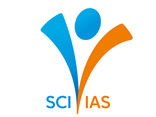 Bei Kindern, die nicht die christliche Religionszugehörigkeit haben:Ich wünsche die Teilnahme meines Kindes am:□ katholischen Religionsunterricht□ evangelischen ReligionsunterrichtHinweise zu Schülerfahrtkosten:Die Schülerfahrtkosten werden durch den Schulträger nur dann anteilmäßig übernommen, wenn dieEntfernung zur nächstgelegenen Schule der gewählten Schulform mehr als 3,5 km in der SEKI und mehr als 5km in der SEKII (Fußweg) beträgt.Sie erhalten nach Aufnahme des Kindes und Prüfung durch uns automatisch einen gesonderten Antrag zur anteiligen Übernahme der Fahrtkosten.Veröffentlichung von Bildmaterial:Hiermit gebe ich mein Einverständnis, dass Fotos, auf denen meine Tochter/mein Sohn zu sehen ist:□ auf der Schulhomepage / im Hildegardis-Info□ in der lokalen Presse und der Presse des Bistums Essenveröffentlicht werden dürfen.Hiermit bestätige ich die obigen Angaben und dass meine Tochter/mein Sohn nichtgleichzeitig an einer anderen weiterführenden Schule angemeldet wurde bzw. wird.________________                            _____________________________________Datum                                                   Unterschrift eines Erziehungsberechtigten (*)*Leben die Eltern getrennt oder sind geschieden und haben gemeinsames Sorgerecht,  müssen beide Elternteile den Antrag unterschreiben.________________                            _____________________________________Datum                                                   Unterschrift zweite(r) Erziehungsberechtige(r)Angaben zum Kind Angaben zum Kind Name:Name:Vorname(n):Vorname(n):Geschlecht:Geschlecht:    □   weiblich                         □  männlich                 Straße:Straße:PLZ, Ort:PLZ, Ort:Geburtsdatum:Geburtsdatum:Geburtsort:Geburtsort:1. Staatsangehörigkeit1. Staatsangehörigkeit   □  deutsch                  □  __________________2. Staatsangehörigkeit2. StaatsangehörigkeitBekenntnis/KonfessionBekenntnis/Konfession □ röm. katholisch  □ evangelisch  □  islamisch   □  alevitisch   □  jüdisch     □ orthodox______   □ andere Religion _________  □  ohne Religion                                                                         Geburtsland d.Kindes:Geburtsland d.Kindes: □  Deutschland       □   __________________Geburtsland d.Mutter:Geburtsland d.Mutter: □  Deutschland       □  __________________Geburtsland d.Vaters:Geburtsland d.Vaters: □  Deutschland       □  __________________Familiensprache:Familiensprache:Zuzugsjahr:Zuzugsjahr:Angaben zu den Erziehungsberechtigten Angaben zu den Erziehungsberechtigten 1.Person     Sorgeberechtigt?   □ ja  □ nein2. Person     Sorgeberechtigt?   □ ja  □ neinAnrede :        □   Herr         □     Frau Anrede :        □   Herr         □     FrauName :Name:Vorname:Vorname:Adresse:    □  wie Kind , oder : Adresse:    □  wie Kind , oder :Straße:Straße:PLZ, Ort: PLZ, Ort:E-Mail-Adresse:E-Mail-Adresse:Telefon Festnetz: Telefon Festnetz:Telefon mobil:Telefon mobil:Geschwister Geschwister Anzahl der Geschwister insgesamt:Geschwister am Hildegardis mit Vornamen und Klassen:Bisheriger Schulbesuch (Grundschule und weiterführende Schule):Bisheriger Schulbesuch (Grundschule und weiterführende Schule):Bisheriger Schulbesuch (Grundschule und weiterführende Schule):SchuleVon-bisKlasse(n)Fremdsprachenfolge:Fremdsprachenfolge:1.Fremdsprache: ab Klasse:2. Fremdsprache:ab Klasse:3. Fremdsprache:ab Klasse:Wahl WPII : Besondere Anmerkungen (ggf. für den Schulbesuch relevante Erkrankungen/Einschränkungen)